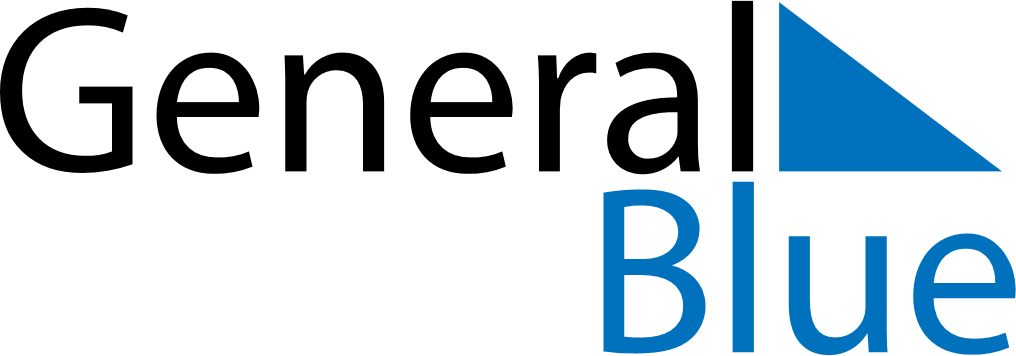 August 2024August 2024August 2024August 2024August 2024August 2024Skwierzyna, Lubusz, PolandSkwierzyna, Lubusz, PolandSkwierzyna, Lubusz, PolandSkwierzyna, Lubusz, PolandSkwierzyna, Lubusz, PolandSkwierzyna, Lubusz, PolandSunday Monday Tuesday Wednesday Thursday Friday Saturday 1 2 3 Sunrise: 5:17 AM Sunset: 8:50 PM Daylight: 15 hours and 33 minutes. Sunrise: 5:19 AM Sunset: 8:49 PM Daylight: 15 hours and 29 minutes. Sunrise: 5:20 AM Sunset: 8:47 PM Daylight: 15 hours and 26 minutes. 4 5 6 7 8 9 10 Sunrise: 5:22 AM Sunset: 8:45 PM Daylight: 15 hours and 23 minutes. Sunrise: 5:24 AM Sunset: 8:43 PM Daylight: 15 hours and 19 minutes. Sunrise: 5:25 AM Sunset: 8:42 PM Daylight: 15 hours and 16 minutes. Sunrise: 5:27 AM Sunset: 8:40 PM Daylight: 15 hours and 12 minutes. Sunrise: 5:29 AM Sunset: 8:38 PM Daylight: 15 hours and 9 minutes. Sunrise: 5:30 AM Sunset: 8:36 PM Daylight: 15 hours and 5 minutes. Sunrise: 5:32 AM Sunset: 8:34 PM Daylight: 15 hours and 2 minutes. 11 12 13 14 15 16 17 Sunrise: 5:33 AM Sunset: 8:32 PM Daylight: 14 hours and 58 minutes. Sunrise: 5:35 AM Sunset: 8:30 PM Daylight: 14 hours and 54 minutes. Sunrise: 5:37 AM Sunset: 8:28 PM Daylight: 14 hours and 51 minutes. Sunrise: 5:38 AM Sunset: 8:26 PM Daylight: 14 hours and 47 minutes. Sunrise: 5:40 AM Sunset: 8:24 PM Daylight: 14 hours and 43 minutes. Sunrise: 5:42 AM Sunset: 8:22 PM Daylight: 14 hours and 40 minutes. Sunrise: 5:43 AM Sunset: 8:20 PM Daylight: 14 hours and 36 minutes. 18 19 20 21 22 23 24 Sunrise: 5:45 AM Sunset: 8:18 PM Daylight: 14 hours and 32 minutes. Sunrise: 5:47 AM Sunset: 8:15 PM Daylight: 14 hours and 28 minutes. Sunrise: 5:48 AM Sunset: 8:13 PM Daylight: 14 hours and 24 minutes. Sunrise: 5:50 AM Sunset: 8:11 PM Daylight: 14 hours and 21 minutes. Sunrise: 5:52 AM Sunset: 8:09 PM Daylight: 14 hours and 17 minutes. Sunrise: 5:53 AM Sunset: 8:07 PM Daylight: 14 hours and 13 minutes. Sunrise: 5:55 AM Sunset: 8:05 PM Daylight: 14 hours and 9 minutes. 25 26 27 28 29 30 31 Sunrise: 5:57 AM Sunset: 8:02 PM Daylight: 14 hours and 5 minutes. Sunrise: 5:58 AM Sunset: 8:00 PM Daylight: 14 hours and 1 minute. Sunrise: 6:00 AM Sunset: 7:58 PM Daylight: 13 hours and 57 minutes. Sunrise: 6:02 AM Sunset: 7:56 PM Daylight: 13 hours and 53 minutes. Sunrise: 6:04 AM Sunset: 7:53 PM Daylight: 13 hours and 49 minutes. Sunrise: 6:05 AM Sunset: 7:51 PM Daylight: 13 hours and 45 minutes. Sunrise: 6:07 AM Sunset: 7:49 PM Daylight: 13 hours and 41 minutes. 